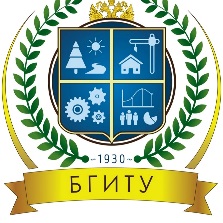 Министерство науки и высшего образования РФРоссийский фонд фундаментальных исследованийФГБОУ ВО «Брянский государственный инженерно-технологический университет»Инженерно-экономический институтИНФОРМАЦИОННОЕ ПИСЬМО-ПРИГЛАШЕНИЕУВАЖАЕМЫЕ КОЛЛЕГИ!Приглашаем вас принять участие в работе II Международной научно-практической конференции«Цифровой регион: опыт, компетенции, проекты»Мероприятие проводится при финансовой поддержке Российского фонда фундаментальных исследований, проект №18-410-320002\1919 ноября 2019 г., г. БрянскК участию приглашаются преподаватели, ученые, специалисты, аспиранты и магистранты российских и зарубежных образовательных организаций высшего образования, представители органов государственного управления и местного самоуправления, другие заинтересованные лица.  Цель конференции – сформировать тренды фундаментальных и прикладных исследований, направленных на обсуждение актуальных проблем использования цифровых технологий в управлении регионом. НАПРАВЛЕНИЯ РАБОТЫ КОНФЕРЕНЦИИ:проектный подход в управлении региональным социально-экономическим развитием;новые векторы цифровой трансформации региональной экономики («Умный город», большие данные в АПК, цифровая трансформация промышленности)сквозные технологии цифровой трансформации экономики (блокчейн, машинное обучение);формирование инфраструктуры цифровой экономики: отечественный  и международный опыт, перспективы;управление ИКТ в сфере образования,  здравоохранения, в городском хозяйстве;инновационные процессы в регионе под влиянием цифровой трансформации.Программа конференции предусматривает пленарное заседание, проведение тематических дискуссий. По итогам конференции будет выпущен сборник материалов конференции (ISBN,  Научная электронная библиотека (eLIBRARY.ru), лицензионный договор № SIO-4779/2019, 11 сентября 2019 г.), индексируется в базе РИНЦ).Прием заявок и докладов осуществляется до 17 ноября 2019 г.СБОРНИК МАТЕРИАЛОВ КОНФЕРЕНЦИИ БУДЕТ РАЗМЕЩЕН НА САЙТЕ WWW.BGITU.RU И РАЗОСЛАН УЧАСТНИКАМ КОНФЕРЕНЦИИ НЕ ПОЗДНЕЕ 31 ДЕКАБРЯ 2019 ГОДА.МЕСТО И ВРЕМЯ ПРОВЕДЕНИЯ КОНФЕРЕНЦИИКонференция проводится 19 ноября 2019 г  по адресу: г. Брянск, пр. Ст.Димитрова, 3ФОРМЫ И УСЛОВИЯ УЧАСТИЯ В КОНФЕРЕНЦИИЯзык конференции: русский, английский.Участие в конференции допускается в следующих формах:– очное: выступление с устным докладом, участие в обсуждении докладов, дискуссии;– заочное: опубликование научной статьи.Организационный взнос за участие в конференции не взимается. Публикация статьи в сборнике конференции БЕСПЛАТНО.НЕОБХОДИМЫЕ ДОКУМЕНТЫ ДЛЯ ПУБЛИКАЦИИ СТАТЬИ В СБОРНИКЕДля публикации в сборнике необходимо пройти регистрацию Вконтакте  https://vk.com/centrcifr  и на адрес Оргкомитета conferencecde@yandex.ru  до 17 ноября 2019 г  отправить:– заявку на публикацию статьи (файл назвать ФИО_заявка.doc).– текст статьи, оформленный в соответствии с требованиями (файл назвать ФИО_название статьи.doc).- согласие автора (соавторов) на публикациюЕсли ответ не получен в течение четырех рабочих дней, свяжитесь с организатором конференции. Представление всех материалов первоначально осуществляется по электронной почте.От одного автора принимается не более двух статей.ВСЕ МАТЕРИАЛЫ ПРОВЕРЯЮТСЯ НА ОБЪЕМ ЗАИМСТВОВАНИЙ.  Для издания принимаются ранее неопубликованные материалы авторских исследований. Все предоставленные рукописи будут проходить проверку на оригинальность в системе «Антиплагиат». Оригинальность работы должна составлять не менее 75%.Всем очным участникам будет направлена программа. По возникающим вопросам обращаться по электронной почте conferencecde@yandex.ru. По вопросам организации обращаться по тел.: 8-910-238-39-59- Азаренко Наталья ЮрьевнаТРЕБОВАНИЯ К ОФОРМЛЕНИЮ ПУБЛИКАЦИИ  Объем рукописи: от 3 до 5 стр., рабочие языки: русский, английский.Оформление «шапки» статьи:- в левом верхнем углу без абзацного отступа указывается знак универсальной десятичной классификации (УДК).Справочник УДК: http://teacode.com/online/udc/ - через 1 строку – название статьи (выравнивается по центру без абзацного отступа, буквы прописные, шрифт полужирный). Название статьи должно полностью отражать ее содержание.- через 1 строку – фамилия и инициалы автора (авторов). Выравнивание по центру без абзацного отступа, шрифт полужирный. - через 1 строку - аффиллиация: полное наименование организации (без сокращений) от имени которой вы публикуетесь, страна, город. В случае, если авторов статьи несколько и они публикуются от разных организаций, информация повторяется для каждого автора в отдельности.- через 1 строку – аннотация объемом не более 500 печатных знаков. - через 1 строку - ключевые слова (3-10 слов). Приводятся в именительном падеже через запятую.- через 1 строку – информация приводится на английском языке.Оформление текста статьи: - тексты статей представляются только в редакторе Microsoft Word.- формат страницы: А4, ориентация листа – книжная.- поля зеркальные: сверху – 1,8 см; снизу – 2,3 см; внутри – 2,8 см; снаружи – 2,2 см.- шрифт: Times New Roman, размер (кегль) – 14; тип – Times New Roman, интервал – полуторный, выравнивание по ширине; абзацный отступ 1,25 см. Оформление таблиц и рисунков: – число рисунков и таблиц не должно быть более трех.- все рисунки и таблицы должны иметь целостный нераспадающийся вид в формате точечного рисунка и быть вставлены в текст в виде готовой картинки формата: tif, tag, jpg, gif, bmp. НЕ ДОПУСКАЕТСЯ создавать рисунки и схемы средствами Word, из отдельных элементов. – цифры, символы и текст внутри поля рисунка (таблицы) должны быть читаемыми. Допускается использовать меньший размер шрифта.– все рисунки и таблицы должны быть пронумерованы и снабжены названиями или подрисуночными подписями. Название таблицы выравнивается по левому краю и располагается сверху, название рисунка выравнивается по центру и располагается снизу. Оформление формул: – формулы набираются с помощью редактора Microsoft Equation или MathType.– формулы нумеруются сквозной нумерацией арабскими цифрами, которые фиксируются в круглых скобках справа по краю текста: (1). – пояснения к символам, если они не расшифровываются в предшествующем тексте, даются прямо под формулой. Определение каждого символа дается в той последовательности, в которой они стоят в формуле. Верхняя строка пояснений начинается со слова где. Оформление библиографического списка: – наличие библиографического списка обязательно. – библиографический список оформляется в соответствии с требованиями ГОСТ Р 7.07-2009. Ссылки в тексте на соответствующий источник из списка литературы оформляются в квадратных скобках, например: [2, с. 56].– использование автоматических постраничных ссылок НЕ ДОПУСКАЕТСЯ. Список литературы нумеруется НЕ автоматически, а вручную.Оформление файла публикации: - каждая публикация (статья) должна быть отдельным файлом в формате .doc; - имя файла должно начинаться с фамилии и инициалов автора (если авторов несколько – указывается только первый) и после нижнего подчёркивания кратко (до 4 слов) указывается название статьи. Например: Азаренко Н.Ю.__Использование сквозных технологийАзаренко Н.Ю._заявка Азаренко Н.Ю._согласиеФорма заявкиЗАЯВКА НА УЧАСТИЕ ВО II  МЕЖДУНАРОДНОЙ  КОНФЕРЕНЦИИ «ЦИФРОВОЙ РЕГИОН: КОМПЕТЕНЦИИ, ОПЫТ, ПРОЕКТЫ»Организационному комитету II Международной научно-практической конференции«Цифровой регион: опыт, компетенции, проекты»Согласие автора (соавторов) на публикациюАвтор (соавторы) дает (дают) свое согласие на публикацию статьи в сборнике материалов II Международной научно-практической конференции «Цифровой регион: опыт, компетенции, проекты». Автор (соавторы) гарантирует (гарантируют), что нижеуказанная статья не нарушает ничьих авторских прав.Автор (соавторы) подтверждает (подтверждают), что статья не была ранее опубликована, не направлялась и не будет направляться для опубликования в других журналах и сборниках. Автор (соавторы) передает (передают) права на неограниченный  срок Оргкомитету на публикацию, издание и распространение статьи вместе с персональными данными об ее создателях.Автор (соавторы) дает (дают) согласие на обработку персональных данных  и согласны с правилами публикации статьи, размещенной по адресу: www.bgitu.ru.Автор (соавторы) дает (дают) согласие на проверку статьи в системе Антиплагиат.ru и уведомлены о том, что при оригинальности ниже 75%, она будет возвращена на доработку. М.П.                                                  Подписи заверяю: Ф.И.О., должность, датаШаблон для оформления статьиУДК 004.9:330(08)ИСПОЛЬЗОВАНИЕ СКВОЗНЫХ ТЕХНОЛОГИЙ В АГРАРНОМ СЕКТОРЕ ЭКОНОМИКИ В ЦЕЛЯХ ОБЕСПЕЧЕНИЯ ЕГО КОНКУРЕНТОСПОСОБНОСТИАзаренко Н.Ю., Еремеева А.В.Брянский государственный инженерно-технологический университет,Россия, г. БрянскАннотация. В данной статье показано применение сквозных технологий на предприятиях агропромышленного сектора на примере АПХ «Мираторг».Ключевые слова: сквозные технологии, агропромышленный комплекс, информационные технологии, «АПХ «Мираторг»..THE USE OF CROSS-CUTTING TECHNOLOGIES INAGRICULTURAL SECTOR OF ECONOMICS TO PROVIDE ITS COMPETITIVENESSAzarenko N.Yu., Eremeeva A.V.Bryansk State Technological University of Engineering, Russia, BryanskAbstract. The use of cross-cutting technologies inagricultural sector of economics to provide its competitiveness.Key words: end-to-end technologies, agro-industrial complex, information technologies, APH «Miratorg»Текст статьи. Ссылка [1]. Текст статьи. Текст статьи. Текст статьи. Текст статьи. Ссылка [3, с.24]. Текст статьи. Текст статьи. Текст статьи. Текст статьи. Текст статьи. Текст статьи. Текст статьи. Текст статьи. Текст статьи. Текст статьи. Текст статьи. Текст статьи. Текст статьи.Библиографический список1. 2.3.Фамилия, имя, отчествоДолжность: преподаватель, научный сотрудник, аспирант, другоеМесто работы: полное и сокращенное наименование вуза, органа власти, организацииАдрес вуза (органа власти, организации)ДолжностьУченая степень, ученое званиеE-mail (для получения сборника конференции)Контактный телефонИнформация о форме участия и представленной работеИнформация о форме участия и представленной работеФорма участия: очная (выступление с докладом, участие в дискуссии) / заочнаяНазвание направленияНазвание доклада (статьи, тезисов)Наличие презентации (необходимость использования проектора): да/нетДополнительная информация об иногородних участникахДополнительная информация об иногородних участникахВремя прибытия в БрянскВремя убытия из БрянскаНеобходимость бронирования гостиницы: да/нетДополнительные пожеланияНазвание статьиАвтор (соавторы) статьи (ФИО полностью, должность, место работы, подпись